ANNEXE A Remplir en caractères d’imprimerieFormulaire de candidatureBOURSES LM C-VET 2021Mobilité d’étudiants vers l'EuropePOUR LA SÉLECTION DE 10 BÉNÉFICIAIRES DE LA LM, QUI SERA EFFECTUÉE VERS: ESPAGNE, FRANCE, ITALIE, MALTE - DANS LE CADRE DU PROGRAMME PILOT VET MOBILITY SCHEME FOR THE ENLARGEMENT COUNTRIES AND AFRICA, MIS EN ŒUVRE AVEC LE SOUTIEN DE L'UNION EUROPÉENNE, DANS LE CADRE DU PARTENARIAT AFRIQUE-UEOVERSTEP  A joint alliance to develop a mobility scheme and share best practices between African and European VET systemsEAC – 2019 – 0572INFORMATIONS PERSONNELLESNom: _____________________________Prénom: _________________________________ Date de naissance:  ___/___/___     Lieu de naissance (ville et pays):___________________Nationalité actuelle: ________________________    Genre: F □;   M □;  Autre □ADRESSE PERMANENTERue: _______________________________ #______   Ville: __________________Région: _________________ État: _______________Code postal __________ Email ______________________________________________________ Téléphone (+_____) ___________________________ Téléphone portable (+_____) ________________________Je, soussigné(e), dépose la présente demande officielle de Bourse LM, en précisant que je suis intéressé(e) à participer au projet OVERSTEP - A joint alliance to develop a mobility scheme and share best practices between African and European VET systems. Je déclare être un étudiant récemment diplômé(e) chez l’ISAGO, titulaire d'un diplôme supérieur depuis 12 mois au maximum à la date de démarrage du programme de mobilité (prévue en octobre 2021), dans les domaines d'études suivants (indique lequels): Agriculture ;  Transformation alimentaire ; Tourisme et services hôteliers.J'indique que je préférerais être pris en considération pour les destinations suivantes (même plus d'un choix) : Espagne	 France	 Italie	 MalteJe déclare accepter pleinement et inconditionnellement les procédures de sélection définies dans l'appel à candidatures correspondant et les procédures de prestation de services. Je m'engage à participer à toutes les activités prévues dans l'appel à propositions y compris les activités de diffusion.Je joins à ma demande par e-mail (en format PDF) :ANNEXE B : Curriculum Vitae (en anglais) dans le format donné, avec la lettre de motivation dans la marge, signé en bas (nom du fichier : NOM_PRENOM_CV) ; Copie d'une pièce d'identité en cours de validité (nom de fichier : NOM_PRENOM_ID) ;Copie du diplôme (ou certificat de l'année scolaire en cours) (nom du fichier : NOM_PRENOM_ SCHOOL);Les éventuelles certifications et/ou attestations possédées (nom du fichier : NOM_PRENOM_CERT1).Je déclare que les informations fournies dans le présent formulaire et dans ses annexes sont, à ma connaissance, vraie, complète et exacte, sachant que, si sélectionné(e), toute fausse déclaration ou dissimulation de faits peut conduire à des mesures disciplinaires, y compris le licenciement._______________, ____/____/________	                                ____________________________             Lieu et date                                 	                                             Signature (autographe) Toutes les données personnelles transmises par les candidats avec la candidature afin de participer à la procédure de sélection seront traitées exclusivement aux fins de cette procédure et de toute autre procédure due pour l'attribution des présentes subventions à l'étranger. Les données personnelles nécessaires à la gestion administrative du projet, et protégées par les Data Protection Acts 1988-2018, continueront à être protégées et gérées avec la plus grande confidentialité, et tous les droits conformément à l'art. 5 du présent règlement. Tout traitement ultérieur des données doit être formellement autorisé conformément au règlement GPRD Reg Eu 679/16.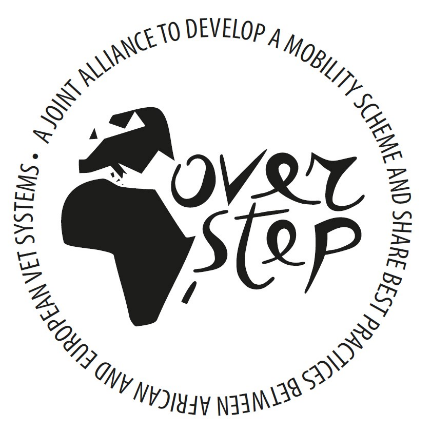 Cover letter OVERSTEPA joint alliance to develop a mobility scheme and share best practices between African and European VET systemsEAC – 2019 – 057Explain the reasons for your interest in the project and explain your qualifications, knowledge and skills in relation to planned activities.	_______________, ____/____/________								Place and Date																			    					_____________________________Signature (autograph)Curriculum VitaeCurriculum VitaePersonal informationPersonal informationFirst name(s) / Surname(s) First name(s) / Surname(s) First name(s) Surname(s) First name(s) Surname(s) First name(s) Surname(s) First name(s) Surname(s) First name(s) Surname(s) First name(s) Surname(s) First name(s) Surname(s) First name(s) Surname(s) First name(s) Surname(s) First name(s) Surname(s) First name(s) Surname(s) First name(s) Surname(s) First name(s) Surname(s) Address(es)Address(es)House number, street name, postcode, city, country House number, street name, postcode, city, country House number, street name, postcode, city, country House number, street name, postcode, city, country House number, street name, postcode, city, country House number, street name, postcode, city, country House number, street name, postcode, city, country House number, street name, postcode, city, country House number, street name, postcode, city, country House number, street name, postcode, city, country House number, street name, postcode, city, country House number, street name, postcode, city, country House number, street name, postcode, city, country Telephone(s)Telephone(s)::::Fax(es)Fax(es)E-mailE-mailNationalityNationalityDate of birthDate of birthGenderGenderDesired employment / Occupational fieldDesired employment / Occupational fieldWork experienceWork experienceDatesDatesAdd separate entries for each relevant post occupied, starting from the most recent. Add separate entries for each relevant post occupied, starting from the most recent. Add separate entries for each relevant post occupied, starting from the most recent. Add separate entries for each relevant post occupied, starting from the most recent. Add separate entries for each relevant post occupied, starting from the most recent. Add separate entries for each relevant post occupied, starting from the most recent. Add separate entries for each relevant post occupied, starting from the most recent. Add separate entries for each relevant post occupied, starting from the most recent. Add separate entries for each relevant post occupied, starting from the most recent. Add separate entries for each relevant post occupied, starting from the most recent. Add separate entries for each relevant post occupied, starting from the most recent. Add separate entries for each relevant post occupied, starting from the most recent. Add separate entries for each relevant post occupied, starting from the most recent. Occupation or position heldOccupation or position heldMain activities and responsibilitiesMain activities and responsibilitiesName and address of employerName and address of employerType of business or sectorType of business or sectorEducation and trainingEducation and trainingDatesDatesAdd separate entries for each relevant course you have completed, starting from the most recent. Add separate entries for each relevant course you have completed, starting from the most recent. Add separate entries for each relevant course you have completed, starting from the most recent. Add separate entries for each relevant course you have completed, starting from the most recent. Add separate entries for each relevant course you have completed, starting from the most recent. Add separate entries for each relevant course you have completed, starting from the most recent. Add separate entries for each relevant course you have completed, starting from the most recent. Add separate entries for each relevant course you have completed, starting from the most recent. Add separate entries for each relevant course you have completed, starting from the most recent. Add separate entries for each relevant course you have completed, starting from the most recent. Add separate entries for each relevant course you have completed, starting from the most recent. Add separate entries for each relevant course you have completed, starting from the most recent. Add separate entries for each relevant course you have completed, starting from the most recent. Title of qualification awardedTitle of qualification awardedPrincipal subjects/occupational skills coveredPrincipal subjects/occupational skills coveredName and type of organisation providing education and trainingName and type of organisation providing education and trainingLevel in national or international classificationLevel in national or international classificationPersonal skills and competencesPersonal skills and competencesMother tongue(s)Mother tongue(s)Specify mother tongue (if relevant add other mother tongue(s)Specify mother tongue (if relevant add other mother tongue(s)Specify mother tongue (if relevant add other mother tongue(s)Specify mother tongue (if relevant add other mother tongue(s)Specify mother tongue (if relevant add other mother tongue(s)Specify mother tongue (if relevant add other mother tongue(s)Specify mother tongue (if relevant add other mother tongue(s)Specify mother tongue (if relevant add other mother tongue(s)Specify mother tongue (if relevant add other mother tongue(s)Specify mother tongue (if relevant add other mother tongue(s)Specify mother tongue (if relevant add other mother tongue(s)Specify mother tongue (if relevant add other mother tongue(s)Specify mother tongue (if relevant add other mother tongue(s)Other language(s)Other language(s)Self-assessmentSelf-assessmentUnderstandingUnderstandingUnderstandingUnderstandingUnderstandingSpeakingSpeakingSpeakingSpeakingSpeakingWritingWritingEuropean level (*)European level (*)ListeningListeningSpoken interactionSpoken interactionSpoken productionSpoken productionSpoken productionLanguageLanguageLanguageLanguage(*) Common European Framework of Reference for Languages(*) Common European Framework of Reference for Languages(*) Common European Framework of Reference for Languages(*) Common European Framework of Reference for Languages(*) Common European Framework of Reference for Languages(*) Common European Framework of Reference for Languages(*) Common European Framework of Reference for Languages(*) Common European Framework of Reference for Languages(*) Common European Framework of Reference for Languages(*) Common European Framework of Reference for Languages(*) Common European Framework of Reference for Languages(*) Common European Framework of Reference for Languages(*) Common European Framework of Reference for LanguagesSocial skills and competencesSocial skills and competencesReplace this text by a description of these competences and indicate where they were acquired. Replace this text by a description of these competences and indicate where they were acquired. Replace this text by a description of these competences and indicate where they were acquired. Replace this text by a description of these competences and indicate where they were acquired. Replace this text by a description of these competences and indicate where they were acquired. Replace this text by a description of these competences and indicate where they were acquired. Replace this text by a description of these competences and indicate where they were acquired. Replace this text by a description of these competences and indicate where they were acquired. Replace this text by a description of these competences and indicate where they were acquired. Replace this text by a description of these competences and indicate where they were acquired. Replace this text by a description of these competences and indicate where they were acquired. Replace this text by a description of these competences and indicate where they were acquired. Replace this text by a description of these competences and indicate where they were acquired. Organisational skills and competencesOrganisational skills and competencesReplace this text by a description of these competences and indicate where they were acquired. Replace this text by a description of these competences and indicate where they were acquired. Replace this text by a description of these competences and indicate where they were acquired. Replace this text by a description of these competences and indicate where they were acquired. Replace this text by a description of these competences and indicate where they were acquired. Replace this text by a description of these competences and indicate where they were acquired. Replace this text by a description of these competences and indicate where they were acquired. Replace this text by a description of these competences and indicate where they were acquired. Replace this text by a description of these competences and indicate where they were acquired. Replace this text by a description of these competences and indicate where they were acquired. Replace this text by a description of these competences and indicate where they were acquired. Replace this text by a description of these competences and indicate where they were acquired. Replace this text by a description of these competences and indicate where they were acquired. Technical skills and competencesTechnical skills and competencesReplace this text by a description of these competences and indicate where they were acquired. Replace this text by a description of these competences and indicate where they were acquired. Replace this text by a description of these competences and indicate where they were acquired. Replace this text by a description of these competences and indicate where they were acquired. Replace this text by a description of these competences and indicate where they were acquired. Replace this text by a description of these competences and indicate where they were acquired. Replace this text by a description of these competences and indicate where they were acquired. Replace this text by a description of these competences and indicate where they were acquired. Replace this text by a description of these competences and indicate where they were acquired. Replace this text by a description of these competences and indicate where they were acquired. Replace this text by a description of these competences and indicate where they were acquired. Replace this text by a description of these competences and indicate where they were acquired. Replace this text by a description of these competences and indicate where they were acquired. Computer skills and competencesComputer skills and competencesReplace this text by a description of these competences and indicate where they were acquired. Replace this text by a description of these competences and indicate where they were acquired. Replace this text by a description of these competences and indicate where they were acquired. Replace this text by a description of these competences and indicate where they were acquired. Replace this text by a description of these competences and indicate where they were acquired. Replace this text by a description of these competences and indicate where they were acquired. Replace this text by a description of these competences and indicate where they were acquired. Replace this text by a description of these competences and indicate where they were acquired. Replace this text by a description of these competences and indicate where they were acquired. Replace this text by a description of these competences and indicate where they were acquired. Replace this text by a description of these competences and indicate where they were acquired. Replace this text by a description of these competences and indicate where they were acquired. Replace this text by a description of these competences and indicate where they were acquired. Artistic skills and competencesArtistic skills and competencesReplace this text by a description of these competences and indicate where they were acquired. Replace this text by a description of these competences and indicate where they were acquired. Replace this text by a description of these competences and indicate where they were acquired. Replace this text by a description of these competences and indicate where they were acquired. Replace this text by a description of these competences and indicate where they were acquired. Replace this text by a description of these competences and indicate where they were acquired. Replace this text by a description of these competences and indicate where they were acquired. Replace this text by a description of these competences and indicate where they were acquired. Replace this text by a description of these competences and indicate where they were acquired. Replace this text by a description of these competences and indicate where they were acquired. Replace this text by a description of these competences and indicate where they were acquired. Replace this text by a description of these competences and indicate where they were acquired. Replace this text by a description of these competences and indicate where they were acquired. Other skills and competencesOther skills and competencesReplace this text by a description of these competences and indicate where they were acquired. Replace this text by a description of these competences and indicate where they were acquired. Replace this text by a description of these competences and indicate where they were acquired. Replace this text by a description of these competences and indicate where they were acquired. Replace this text by a description of these competences and indicate where they were acquired. Replace this text by a description of these competences and indicate where they were acquired. Replace this text by a description of these competences and indicate where they were acquired. Replace this text by a description of these competences and indicate where they were acquired. Replace this text by a description of these competences and indicate where they were acquired. Replace this text by a description of these competences and indicate where they were acquired. Replace this text by a description of these competences and indicate where they were acquired. Replace this text by a description of these competences and indicate where they were acquired. Replace this text by a description of these competences and indicate where they were acquired. Driving licenceDriving licenceState here whether you hold a driving licence and if so for which categories of vehicle. State here whether you hold a driving licence and if so for which categories of vehicle. State here whether you hold a driving licence and if so for which categories of vehicle. State here whether you hold a driving licence and if so for which categories of vehicle. State here whether you hold a driving licence and if so for which categories of vehicle. State here whether you hold a driving licence and if so for which categories of vehicle. State here whether you hold a driving licence and if so for which categories of vehicle. State here whether you hold a driving licence and if so for which categories of vehicle. State here whether you hold a driving licence and if so for which categories of vehicle. State here whether you hold a driving licence and if so for which categories of vehicle. State here whether you hold a driving licence and if so for which categories of vehicle. State here whether you hold a driving licence and if so for which categories of vehicle. State here whether you hold a driving licence and if so for which categories of vehicle. Additional informationAdditional informationInclude here any other information that may be relevant, for example contact persons, references, etc. Include here any other information that may be relevant, for example contact persons, references, etc. Include here any other information that may be relevant, for example contact persons, references, etc. Include here any other information that may be relevant, for example contact persons, references, etc. Include here any other information that may be relevant, for example contact persons, references, etc. Include here any other information that may be relevant, for example contact persons, references, etc. Include here any other information that may be relevant, for example contact persons, references, etc. Include here any other information that may be relevant, for example contact persons, references, etc. Include here any other information that may be relevant, for example contact persons, references, etc. Include here any other information that may be relevant, for example contact persons, references, etc. Include here any other information that may be relevant, for example contact persons, references, etc. Include here any other information that may be relevant, for example contact persons, references, etc. Include here any other information that may be relevant, for example contact persons, references, etc. AnnexesAnnexesList any items attached. List any items attached. List any items attached. List any items attached. List any items attached. List any items attached. List any items attached. List any items attached. List any items attached. List any items attached. List any items attached. List any items attached. List any items attached. [up to 5,000 characters, including spaces] 